Amt der Oö. LandesregierungDirektion Kultur und GesellschaftAbteilung Gesellschaft4021 Linz  •  Bahnhofplatz 1Ehrenzeichen "Verdienste um die OÖ. Jugend"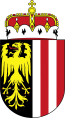 Name der Organisation:	     Adresse:	     Telefon:	     E-Mail:	     Zuständige/r Bearbeiter/inName:	     Funktion:	     Telefon:	     E-Mail:	     Angaben zur Person des/der zu EhrendenName:	     Funktion:	     Geburtsdatum:	     Wohnsitzadresse:	     Bezirk:	     Telefon:	     E-Mail:	     Hat der/die zu Ehrende bereits eine Landes- oder Bundesauszeichnung erhalten? Wenn ja, welche und wann?Kurzbiographie:Foto bitte gesondert digital anfügenAusführliche Beschreibung der Aktivitäten, besonderen Verdienste bzw. der außergewöhnlichen Leistungen:Mit der Unterschrift wird bestätigt, dass sich die von der Jugendorganisation zur Auszeichnung vorgeschlagene Person keiner Straftat schuldig gemacht hat und auch kein dahingehender Tatverdacht besteht. Es besteht eine vorbehaltlose Distanz zu gewalttätigen, fremdenfeindlichen oder rassistischen, sexistischen oder anderwärtig diskriminierenden Verhaltensweisen sowie das Bekenntnis zur Demokratie. Mit der Unterschrift wird bestätigt, dass nach Prüfung kein Verstoß gegenüber dieser Kriterien bekannt ist. Hinweis Datenschutz:Die von Ihnen übermittelten Daten (inkl. Foto der zu ehrenden Person) werden zur Abwicklung der Veranstaltung verarbeitet und soweit erforderlich an Dritte (z.B. Druckerei) weitergegeben. Daten (inklusive Fotos), die bei dieser Veranstaltung verarbeitet werden, werden zum Zweck der Öffentlichkeitsarbeit intern verwendet (z.B. Webseite, Social-Media-Kanäle) und an Gemeinden, Bezirksverwaltungsbehörden, Jugendorganisationen sowie an div. Medien weitergegeben. Die anmeldende Person erklärt hiermit ausdrücklich, für die Weitergabe der Daten der zur Ehrung vorgeschlagenen Person bevollmächtigt zu sein und über die Rechte zur Verwendung und Weitergabe des Fotos zu verfügen.Weitere Informationen zum Datenschutz finden Sie unter: http://www.land-oberoesterreich.gv.at/datenschutz.htm....................................	.........................................................Datum	Unterschrift (+ Stempel)
	Für die LandesleitungBitte übermitteln Sie das vollständig ausgefüllte Formular im Word-Formatdas vollständig ausgefüllte Formular eingescannt mit Unterschriftdas Foto an jugend.geft.post@ooe.gv.at